Chief Executive OfficerCohuna District HospitalCohuna District Hospital (CDH) is a Small Rural Health Service providing a comprehensive range of inpatient, aged care and community based services to the community.   CDH is seeking an experienced and suitably qualified professional for this outstanding career opportunity that combines a career challenge with an enviable rural lifestyle. Nestled on the banks of the majestic Gunbower Creek, Cohuna is just 10 minutes away from the Murray River and a short 45 minute drive to the historic town of Echuca.   Reporting directly to the Board of Management, the Chief Executive Officer (CEO) is responsible for providing executive leadership and implementing the strategic and business objectives of the health service. This includes ensuring that robust clinical and financial governance systems are in place and maintained.  You will also actively establish and maintain positive relationships with key stakeholders, the community, and work collaboratively with other agencies, services and peak funding bodies.  A focus on creating and enhancing a positive workplace culture at CDH will also be a priority.To meet the requirements of the role, ideally you will have a clinical background with tertiary level qualifications in health and executive experience in a health service.  You will be able to demonstrate excellent leadership and stakeholder management skills with an ability to work within the complex governance environment of health services in Victoria.An attractive remuneration package will be negotiated with the successful applicant.For full details of the role see our website at www.hrsa.com.auor contact Jo Lowday on: 0400 158 155.  To make an application you will be required to submit: a Cover Letter incorporating a response to the Key Selection Criteria, your full CV and a completed HRS Application Form available on the HRS web site. Applications can be made online or sent by email to: 	       hrsa@hrsa.com.auApplications close: March 16, 2018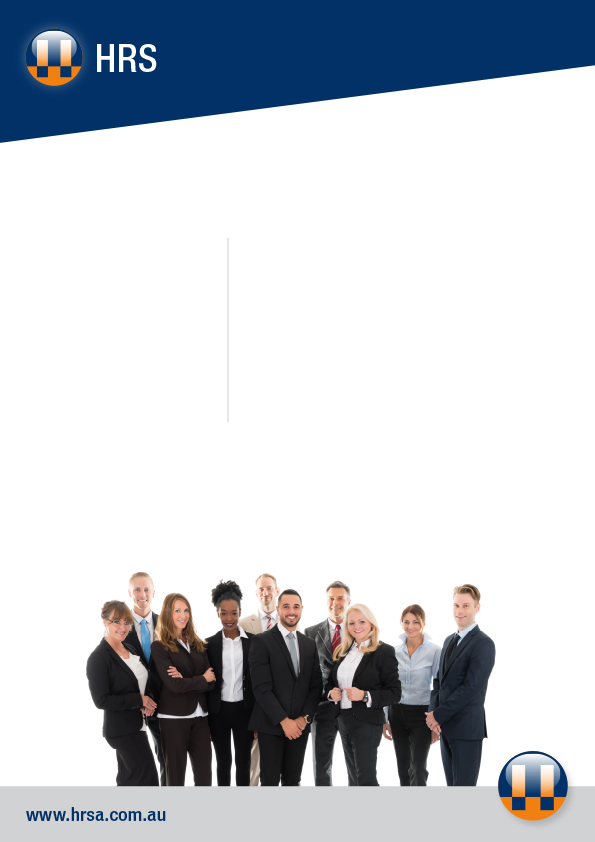 